        КОНКУРСНА ДОКУМЕНТАЦИЈА  За набавку НАБАВКА УСЛУГЕ ОДРЖАВАЊА ВОЗИЛА ОПШТИНЕ РАЧА 	  404-14/18-IV-00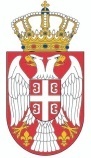 РЕПУБЛИКА СРБИЈАОПШТИНА РАЧАОпштинска управаБрој: 404-14 2018-IV-00 Дана: 22.01.2018  годинеР а ч аПОЗИВ ЗА ПОДНОШЕЊЕ ПОНУДЕПоштовани,Позивамо Вас да у поступку набавке добара-Набавка средстава набавка услуге одржавања возила Општине РачаПопуњен, потписан и печатом оверен образац понуде се доставља у оригиналу на адресу  општинску управе Рача, Карађорђева 48, 34210 Рача.Са понуђачем са најповољнијом понудом ће се након истека  рока за подношења понуде приступи закључењу Уговора.I  ОПШТИ ПОДАЦИ О НАБАВЦИ1. Подаци о наручиоцуНаручилац: Општинска управа РачаАдреса: Карађорђева 48, 34210 РачаИнтернет страница: www.raca.rs,2. Предмет јавне набавкеПредмет набавке је набавка услуге одржавања возила Општине Рача3. НапоменаНабавка се спроводи ради закључења уговора.4. Контакт  : Лице за контакт: Стевановић Јелена Е - mail адреса:  jelena.stevanovic@raca.rsII  ПОДАЦИ О ПРЕДМЕТУ НАБАВКЕ1. Предмет  набавкеПредмет набавке је набавка услуге одржавања возила Општине  Рача.Назив и ознака из општег речника набавке: 50112000 - услуге поправке и одржавања аутомобила.Извршилац услуга се обавезује да у оквиру своје регистроване делатности а по договору са Корисником услуга и у складу са потребама Корисника услуга, врши услуге поправке за возила са обрасца Техничке спецификације из конкурсне документације за предметну набавку.Извршилац услуга ће вршити предметне услуге у складу са правилима струке и достављеном понудом, користећи квалитетне делове и материјале. Извршилац услуга се обавезује да буде доступан за захтеве Корисника услуга сваког радног дана осим недеље, од 07,00 часова до 20,00 часова.Извршилац услуга се обавезује да у року од два часа од захтева Корисника услуга преузме возило у квару или хаварисано возило, и да га о свом трошку транспортује до локације где ће вршити поправке, и натраг по извршеној предметној услузи.Извршилац услуга се обавезује да у року од 24 часа изврши поправку преузетог возила, осим у случајевима када због озбиљности квара поправка захтева дуже време.III  УПУТСТВО ПОНУЂАЧИМА КАКО ДА САЧИНЕ ПОНУДУ1. ПОДАЦИ О ЈЕЗИКУ НА КОЈЕМ ПОНУДА МОРА ДА БУДЕ САСТАВЉЕНАПонуђач подноси понуду на српском језику.2. НАЧИН НА КОЈИ ПОНУДА МОРА ДА БУДЕ САЧИЊЕНАПонуде се припремају и подносе у складу са конкурсном документацијом и позивом заподношење понуда.Понуђачи су у обавези да своје понуде доставе до 01.02.2018 године и то најкасније до 12,00 часова. Јавно отварања понуда обавиће се истог дана у 13,00 часова у просторијама Општинске управе Општине Рача.Понуђач понуду подноси непосредно или путем поште у затвореној коверти или кутији, затворену на начин да се приликом отварања понуда може са сигурношћу утврдити да се први пут отвара. На полеђини коверте или на кутији навести назив и адресу понуђача. Понуду доставити на адресу: Општинска управа Општине Рача  ул.Карађорђева 48 , 34210  Рача , са назнаком: ,,Понуда за набавку услуге одржавања возила Општине Рача број 404-14/18-IV-00- НЕ ОТВАРАТИ”. Понуда се сматра благовременом уколико је примљена од стране наручиоца у року од 8 дана од дана објављивања Позива на  интернет страници Наручиоца.Наручилац ће, по пријему одређене понуде, на коверти, односно кутији у којој се понуда налази, обележити време пријема и евидентирати број и датум понуде према редоследу приспећа. Понуда коју наручилац није примио у року одређеном за подношење понуда, односно која је примљена по истеку дана и сата до којег се могу понуде подносити, сматраће се неблаговременом.Понуда обавезно мора да садржи:Попуњен,потписан и оверен печатом Образац  изјаве  1, Попуњен,потписан и оверен печатом Образац  изјаве 2, Попуњен,потписан и оверен печатом Образац  изјаве  3, Попуњен,потписан и оверен печатом Образац изјаве  4, Попуњен,потписан и оверен печатом Образац понудеТехничка спецификација ВРСТА КРИТЕРИЈУМА ЗА ДОДЕЛУ УГОВОРА, ЕЛЕМЕНТИ КРИТЕРИЈУМА НА ОСНОВУ КОЈИХ СЕ ДОДЕЉУЈЕ УГОВОР И МЕТОДОЛОГИЈА ЗА ДОДЕЛУ ПОНДЕРА ЗА СВАКИ ЕЛЕМЕНТ КРИТЕРИЈУМАИзбор најповољније понуде ће се извршити применом критеријума „најниже понуђена цена”ЕЛЕМЕНТИ КРИТЕРИЈУМА НА ОСНОВУ КОЈИХ ЋЕ НАРУЧИЛАЦ ИЗВРШИТИ ДОДЕЛУ УГОВОРА  УКОЛИКО СУ ДВЕ ПОНУДЕ СА ИСТОМ ПОНУЂЕНОМ ЦЕНОМ  Уколико две или више понуда имају исту понуђену цену , предност ће имати понуђач чији је пословни објекат где ће се вршити поправке возила на мањој удаљености од седишта Наручиоца (Карађорђева 48) . РОК У КОЈЕМ ЋЕ УГОВОР БИТИ ЗАКЉУЧЕНУговор о јавној набавци ће бити достављен понуђачу којем је додељен уговор у року од 8 дана од дана доношења Одлуке о додели Уговора.IV  ВРСТА, ТЕХНИЧКЕ КАРАКТЕРИСТИКЕ, КВАЛИТЕТ, КОЛИЧИНА И ОПИС УСЛУГА Општина  Рача поседује 6  путничких возила, и то следећих марки и типова:1) Skoda  -superb –Elegance 1.8.TSIСнага: 118kwЗапремина:1798 cm³Година: 2011.2) OPEL ASTRA classic Z16XEСнага: 74kwЗапремина:1598 cm3Година :2005.3) FIAT PUNTO CLASSIC 1.2 emotionСнага: 44 kwЗапремина:1242 cm3Година :2011.4) FIAT PUNTO CLASSIC 1.2 emotionСнага: 44 kwЗапремина:1242 cm3Година :2011.5) FIAT PUNTO CLASSIC 1.2 60  KS. 5P LPG  Снага: 44 kwЗапремина:1242 cm3Година :2011.6) ZASTAVA  101 Skala 55Снага: 40.4 kwЗапремина:1116 cm3Година :2008.Набавка услуге одржавања возила обухвата поправке у области механике, електрике, електронике поправке за свих 7  возила. Цена из понуде обухвата рад са материјалом.1) Тип аутомобила:Skoda  -superb –Elegance 1.8.TSIСнага: 118kwЗапремина:1798 cm³Година: 2011Табела 1. 2) Тип аутомобила:OPEL ASTRA classic Z16XEСнага: 74kwЗапремина:1598 cm3Година :2005Табела 2. 3) Тип аутомобила:FIAT PUNTO CLASSIC 1.2 emotionСнага: 44 kwЗапремина:1242 cm3Година :2011Табела број 34) Тип аутомобила:FIAT PUNTO CLASSIC 1.2 emotionСнага: 44 kwЗапремина:1242 cm3Година :2011Табела број 45)Тип аутомобилаFIAT PUNTO CLASSIC 1.2 60  KS. 5P LPGСнага: 44 kwЗапремина:1242 cm3Година :2011.Табела број 56)Тип аутомобилаZASTAVA  101 Skala 55Снага: 40.4 kwЗапремина:1116 cm3Година :2008Табела 6	Поред  радова наведених у специфкацији може се извршити  и Ванредно сервирање возила. Врши се по налогу наручиоца и обухвата отклањање уоченог квара или недостатака на возилу  и његово довођење у исправно стање. У случају ванредног сервиса понуђач је обавезан да у року од 24 часа по пријему возила обавести овлашћеног представника Наручуоца и достави му предрачун који садржи податке о врсти квара, цени услуге и резервних делова на који Наручилац даје своју сагласност да предмета услуга буде извршена а затим да за пружеањем услуге отпочне у најкраћем могућем року.	У зависности од потребе наручиоца  може  доћи до одступања од радова предвиђених спецификацијом, уз ограничење да укупна плаћања не смеју прећи  вредност предвиђену финансијским планом општинске управе РачаДатум 					              Понуђач    М. П. _____________________________			________________________________Напомене: Образац Техничка спецификација-структура цене (све стране) понуђач мора да попуни, овери печатом и потпише, чиме потврђује да су тачни подаци који су у обрасцу наведени.  ОБРАЗАЦ ПОНУДЕПонуда бр ________________ од __________________ за јавну набавку услуге одржавања возила Општине  Рача 1)ОПШТИ ПОДАЦИ О ПОНУЂАЧУ5) НАБАВКА УСЛУГЕ ОДРЖАВАЊА ВОЗИЛА ОПШТИНЕ РАЧА Датум 					              Понуђач    М. П. _____________________________			________________________________ОБРАЗАЦ ИЗЈАВЕ  БРОЈ 1ИЗЈАВА ПОНУЂАЧАПод пуном материјалном и кривичном одговорношћу, као заступник понуђача, дајем следећу				И З Ј А В УПонуђач  _____________________________________________[навести назив понуђача] у поступку набавке услуге одржавања возила Општине Рача  број 404-14/18-IV-00  потврђује    Понуђач је регистрован код надлежног органа, односно уписан у одговарајући регистар;Понуђач и његов законски заступник нису осуђивани за неко од кривичних дела као члан организоване криминалне групе, да није осуђиван за кривична дела против привреде, кривична дела против животне средине, кривично дело примања или давања мита, кривично дело преваре;Понуђач је измирио доспеле порезе, доприносе и друге јавне дажбине у складу са прописима Републике Србије (или стране државе када има седиште на њеној територији је регистрован код надлежног органа, односно уписан у одговарајући регистар.Датум 					              Понуђач    М. П. _____________________________			________________________________  ОБРАЗАЦ ИЗЈАВЕ БРОЈ 2ИЗЈАВA О НЕЗАВИСНОЈ ПОНУДИПод пуном материјалном и кривичном одговорношћу потврђујем да сам понуду у поступку  набавке услуге одржавања возила Општине Рача , ЈН број 404-14/2018-IV-00 поднео независно, без договора са другим понуђачима или заинтересованим лицима.ОБРАЗАЦ ИЗЈАВЕ БРОЈ 3Овим под пуном материјалном, моралном и кривичном одговорношћу  изјављујем да понуђач ________________________________________  поседује довољну техничку оспособљеност - опрему за обављање услуга по набавци услуге одржавања возила Општине Рача  ЈН број 404-14/2018-IV-00, које су наведене у  спецификацији .Понуђач ће наведену опрему употребити за обављање услуга по овој јавној набавци, сагласно конкурсној документацији.ОБРАЗАЦ ИЗЈАВЕ БРОЈ 4ИЗЈАВА ПОНУЂАЧА О ДОВОЉНОМ ПОСЛОВНОМ КАПАЦИТЕТУ Као заступник понуђача дајем следећу ИЗЈАВУПонуђач.....................................................[навести назив понуђача ] у поступку набавке  услуге одржавања возила Општине Рача, ЈН број 404-14/2018-IV-00 под пуном материјалном и  кривичном  одговорношћу изјављујем  да поседујем пословни                         објекат чији сам _______________________________(власник/корисник),на адреси: _______________________________________________________________________ . на територији општине  Наручиоца    Место и датум: 						                     Понуђач:					         М. П._____________________                                                           _______________________                                                                                                                                                                                                                                                                            потпис овлашћеног лицаРок достављања понуде је 01.02.2018 година до 12 часова , aотварање понуда је у 13 часова Начин достављање понудеПонуда се може доставити поштом или лично на писарницу Општинске управе Општине Рача, и мора стићи до последњег дана рока без обзира на начин на који је послата, на адресу Карађорђева 48 34210 Рача Обавезни елементи понудеОбразац изјаве 1, 2, 3 ,4 , Образац понуде и техничка спецификацијаКритеријум за доделу УговораНајнижа понуђена ценаНапоменаУговор се закључује на период од 12 месеци са могућношћу да буде раскинут и пре рока важења утрошком  средстава  које понуђач понуди сва добра која су предмет набавкеОсоба за контакт Стевановић Јелена 069/8084019Редни бројНазив услугеУкупна цена за услугу са материјалом и деловима без пдв-аМали сервис (замена уља синтетичко 5/40,филтер уља,филтер  климе,филтер ваздуха, филтер горива)Велики сервис (замена уља синтетичко 5/40,филтер уља,филтер климе,филтер ваздуха,филтер горива,сет каишева,шпанери,водена пумпа,расхладна течност)Замена предњих амортизераЗамена задњих амортизераЗамена уља и филтер уља у мењачуЗамена електро покретачаЗамена електро агрегатаЗамена предњих кочионих плочицаЗамена задњих кочионих плочицаСервисирање клима система Ресетовање компјутераЗамена пумпе за горивоЗамена сајле гасаЗамена свећицаЗамена  главе воланаЗамена централне спонеЗамена зглоба предњег точкаЗамена акумулатораЗамена стоп светлаЗамена фараЗамена фара ел. подешавањеЗамена метлице  брисачаЗамена виљушкиУкупна цена без пдв-аУкупна цена без пдв-аПДВПДВУкупна цена са пдв-омУкупна цена са пдв-омРедни бројНазив услугеУкупна цена за услугу са материјалом и деловима без пдв-аМали сервис (замена уља синтетичко 1040,филтер уља,филтер  климе,филтер ваздуха, филтер горива)Велики сервис (замена уља синтетичко 10/40,филтер уља,филтер климе,филтер ваздуха,филтер горива,сет каишева,шпанери,водена пумпа,расхладна течност)Замена предњих амортизераЗамена задњих амортизераЗамена уља и филтер уља у мењачуЗамена електро покретачаЗамена електро агрегатаЗамена предњих кочионих плочицаЗамена задњих кочионих плочицаСервисирање клима система Ресетовање компјутераЗамена пумпе за горивоЗамена сајле гасаЗамена свећицаЗамена  главе воланаЗамена централне спонеЗамена хомокинетичког зглоба предњег точкаЗамена акумулатораЗамена стоп светлаЗамена фараЗамена сета  квачилаЗамена метлице  брисачаЗамена виљушкиУкупна цена без пдв-аУкупна цена без пдв-аПДВПДВУкупна цена са пдв-омУкупна цена са пдв-омРедни бројНазив услугеУкупна цена за услугу са материјалом и деловима без пдв-аМали сервис (замена уља синтетичко 5/40 или 10/40 ,филтер уља,филтер  климе,филтер ваздуха, филтер горива)Велики сервис (замена уља синтетичко 5/40 или 10/40 ,филтер уља,филтер климе,филтер ваздуха,филтер горива,сет каишева,шпанери,водена пумпа,расхладна течност)Замена предњих амортизераЗамена задњих амортизераЗамена уља и филтер уља у мењачуЗамена електро покретачаЗамена електро агрегатаЗамена предњих кочионих плочицаЗамена задњих кочионих плочицаСервисирање клима система Ресетовање компјутераЗамена пумпе за горивоЗамена сајле гасаЗамена свећицаЗамена  главе воланаЗамена централне спонеЗамена хомокинетичког зглоба предњег точкаЗамена акумулатораЗамена стоп светлаЗамена фараЗамена сета квачилаЗамена метлице  брисачаЗамену виљушкиУкупна цена без пдв-аУкупна цена без пдв-аПДВПДВУкупна цена са пдв-омУкупна цена са пдв-омРедни бројНазив услугеУкупна цена за услугу са материјалом и деловима без пдв-аМали сервис (замена уља синтетичко 5/40 или 10/40 филтер уља,филтер  климе,филтер ваздуха, филтер горива)Велики сервис (замена уља синтетичко 5/40 или 10/40 ,филтер уља,филтер климе,филтер ваздуха,филтер горива,сет каишева,шпанери,водена пумпа,расхладна течност)Замена предњих амортизераЗамена задњих амортизераЗамена уља и филтер уља у мењачуЗамена електро покретачаЗамена електро агрегатаЗамена предњих кочионих плочицаЗамена задњих кочионих плочицаСервисирање клима система Ресетовање компјутераЗамена пумпе за горивоЗамена сајле гасаЗамена свећицаЗамена  главе воланаЗамена централне спонеЗамена хомокинетичког зглоба предњег точкаЗамена акумулатораЗамена стоп светлаЗамена фараЗамена фара ел. подешавањеЗамена метлице  брисачаУкупна цена без пдв-аУкупна цена без пдв-аПДВПДВУкупна цена са пдв-омУкупна цена са пдв-омРедни бројНазив услугеУкупна цена за услугу са материјалом и деловима без пдв-аМали сервис (замена уља синтетичко 5/40 или 10/40 филтер уља,филтер  климе,филтер ваздуха, филтер горива)Велики сервис (замена уља синтетичко 5/40 или 10/40,филтер уља,филтер климе,филтер ваздуха,филтер горива,сет каишева,шпанери,водена пумпа,расхладна течност)Замена предњих амортизераЗамена задњих амортизераЗамена уља и филтер уља у мењачуЗамена електро покретачаЗамена електро агрегатаЗамена предњих кочионих плочицаЗамена задњих кочионих плочицаСервисирање клима система Ресетовање компјутераЗамена пумпе за горивоЗамена сајле гасаЗамена свећицаЗамена  главе воланаЗамена централне спонеЗамена хомокинетичког зглоба предњег точкаЗамена акумулатораЗамена стоп светлаЗамена фараЗамена сета квачилаЗамена метлице  брисачаЗамена виљушкиУкупна цена без пдв-аУкупна цена без пдв-аПДВПДВУкупна цена са пдв-омУкупна цена са пдв-омРедни бројНазив услугеУкупна цена за услугу са материјалом и деловима без пдв-аМали сервис (замена уља,филтер уља,филтер  климе,филтер ваздуха, филтер горива)Велики сервис (замена уља,филтер уља,филтер климе,филтер ваздуха,филтер горива,сет каишева,шпанери,водена пумпа,расхладна течност)Замена предњих амортизераЗамена задњих амортизераЗамена уља и филтер уља у мењачуЗамена електро покретачаЗамена електро агрегатаЗамена предњих кочионих плочицаЗамена задњих кочионих плочицаСервисирање клима система Ресетовање компјутераЗамена пумпе за горивоЗамена сајле гасаЗамена свећицаЗамена  главе воланаЗамена централне спонеЗамена хомокинетичког зглоба предњег точкаЗамена акумулатораЗамена стоп светлаЗамена фараЗамена сета квачилаЗамена метлице  брисачаЗамена рамена и крајеви спонаЗамена браве за паљење и уложак бравеЕнетријер од пластикеХладњакРазводник паљењаРазводна капаУкупна цена без пдв-аУкупна цена без пдв-аПДВПДВУкупна цена са пдв-омУкупна цена са пдв-омЦЕНА ЗА СВИХ 6 ВОЗИЛАТабела 1. + Табела 2. + Табела 3. + Табела 4. + Табела 5. + Табела 6. ЦЕНА ЗА СВИХ 6 ВОЗИЛАТабела 1. + Табела 2. + Табела 3. + Табела 4. + Табела 5. + Табела 6. УКУПНА ЦЕНА БЕЗ ПДВ-АПДВУКУПНА ЦЕНА СА ПДВ-ОМНазив понуђача:Адреса понуђача:Матични број понуђача:Порески идентификациони број понуђача (ПИБ):Име особе за контакт:Електронска адреса понуђача (e-mail):Телефон:Телефакс:Број рачуна понуђача и назив банке:Лице овлашћено за потписивање уговораУкупна цена без ПДВ-а  (за сва  возила)Укупна цена са ПДВ-ом (за сва  возила)Рок  плаћања (у календарским данима)          45 дана Рок важења понуде (не краће од 60 дана)Извршилац услуга се обавезује да у року од два часа од захтева Корисника услуга преузме возило у квару или хаварисано возило, и да га о свом трошку транспортује до локације где ће вршити поправке, и натраг по извршеној предметној услузи.Извршилац услуга се обавезује да у року од два часа од захтева Корисника услуга преузме возило у квару или хаварисано возило, и да га о свом трошку транспортује до локације где ће вршити поправке, и натраг по извршеној предметној услузи.Датум:М.П.         Понуђач:Датум:М.П.       Понуђач: